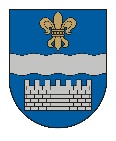 DAUGAVPILS DOMEK. Valdemāra iela 1, Daugavpils, LV-5401, tālr. 65404344, 65404365, fakss 65421941 e-pasts info@daugavpils.lv   www.daugavpils.lvL Ē M U M SDaugavpilī2022.gada 12.maijā					                                Nr.299           (prot. Nr.15,  22.§)Par zemes vienības, kadastra apzīmējums 0500 001 2306, Rīgas ielas 54A rajonā, Daugavpilī, daļas nomas tiesību izsoli Pamatojoties uz likuma “Par pašvaldībām” 21.panta pirmās daļas 27.punktu, Publiskas personas finanšu līdzekļu un mantas izšķērdēšanas novēršanas likuma 2.panta pirmo daļu, 3.panta 2.punktu, Ministru kabineta 2018.gada 19.jūnija noteikumu Nr.350 "Publiskas personas zemes nomas un apbūves tiesības noteikumi" 32.punktu, 40.punktu, ņemot vērā Daugavpils pilsētas pašvaldības (turpmāk – Pašvaldība) Pilsētbūvniecības un vides komisijas 2022.gada 15.marta sēdes protokola izrakstu Nr.10, Daugavpils pilsētas pašvaldības dzīvojamo māju privatizācijas un īpašuma atsavināšanas komisijas 2022.gada 25.marta sēdes protokola izrakstu Nr.3 (12.jautājums), Daugavpils domes (turpmāk – Dome) Īpašuma un mājokļu komitejas 2022.gada 5.maija atzinumu un Domes Finanšu komitejas 2022.gada 5.maija atzinumu, atklāti balsojot: PAR – 13 (I.Aleksejevs, P.Dzalbe, A.Elksniņš, A.Gržibovskis, I.Jukšinska, V.Kononovs, N.Kožanova, M.Lavrenovs, J.Lāčplēsis, I.Prelatovs, V.Sporāne-Hudojana, I.Šķinčs, A.Vasiļjevs), PRET – nav, ATTURAS – nav, Daugavpils dome nolemj:1. Nodot iznomāšanai Daugavpils pilsētas pašvaldības īpašumā esošās zemes vienības ar kopējo platību 12450 m2, kadastra apzīmējums 0500 001 2306 (kadastra Nr.0500 001 2306), Rīgas ielas 54A rajonā, Daugavpilī, daļu 40 m2 platībā (turpmāk - Zemesgabals) bez apbūves tiesības uz 5 (pieciem) gadiem, āra terases novietošanai (katra gada laika posmā no 1.jūnija līdz 31.augustam), rīkojot mutisku nomas tiesību izsoli. 2. Apstiprināt Zemesgabala nomas tiesību izsoles sākuma maksu 46 EUR (četrdesmit seši eiro) mēnesī.  3. Apstiprināt Zemesgabala nomas tiesību izsoles noteikumus.        4. Izveidot Zemesgabala nomas tiesību izsoles komisiju šādā sastāvā: Komisijas priekšsēdētājs: A.Nikolajevs, Pašvaldības Īpašuma pārvaldīšanas departamenta                                              Nekustamā īpašuma nodaļas vadītājs;Komisijas priekšsēdētāja  A.Kozinda, Pašvaldības Īpašuma pārvaldīšanas departamentavietnieks:                           Īpašuma uzskaites daļas vadītājs;Komisijas locekļi:             E.Kavševiča-Semjonova, Pašvaldības Īpašuma pārvaldīšanas departamenta juriste; I.Ilarionova, Pašvaldības Īpašuma pārvaldīšanas departamenta Nekustamā īpašuma izvērtēšanas vecākā speciāliste;		       A.Eisāne, Pašvaldības Īpašuma pārvaldīšanas departamenta 		       speciāliste neapbūvētas zemes nomas jautājumos.5. Izsoles komisijai veikt Zemesgabala nomas tiesību izsoli, pamatojoties uz šim lēmumam pievienotajiem izsoles noteikumiem.             6. Izsoles komisijai parakstīt Zemesgabala nodošanas un pieņemšanas aktu.         Pielikumā: Izsoles noteikumi ar pielikumiem.Domes priekšsēdētājs		(personiskais paraksts)	                        A.Elksniņš